Publicado en  el 04/01/2016 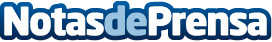 El Museo Teatro Romano de Cartagena cierra 2015 con un 11,5% más de visitantesHan sido 180.000 personas las que han podido disfrutar de este espacio cultural y patrimonial referente en la Región de MurciaDatos de contacto:Nota de prensa publicada en: https://www.notasdeprensa.es/el-museo-teatro-romano-de-cartagena-cierra Categorias: Historia Murcia Entretenimiento http://www.notasdeprensa.es